О внесении изменений в приложение к решению Собрания депутатов Пластовского муниципального района от 28.02.2017 г. №22 «Об утверждении Положения  о  порядке  организации  и  проведения торгов на  право заключения  договора  на установку и  эксплуатацию  рекламной конструкции»	В соответствии с Федеральным законом от 13 марта 2006 года №38-ФЗ «О рекламе», Гражданским кодексом Российской федерации, Федеральным законом от 6 октября 2003 года №131 – ФЗ «Об общих принципах организации местного самоуправления в Российской Федерации», Собрание депутатов Пластовского муниципального районаРЕШАЕТ:	1. Внести  в приложение к решению Собрания депутатов Пластовского муниципального района от 28.02.2017 г. №22 «Об утверждении Положения  о  порядке  организации  и  проведения торгов на  право заключения  договора  на установку и  эксплуатацию  рекламной конструкции» следующие изменения:	в пункте 20 главы IVслова «в газете «Знамя Октября»,» исключить.2. Исполнение настоящего решения возложить на заместителя главы Пластовского муниципального района по управлению экономикой и муниципальным имуществом С.А. Федорцову.	3. Контроль за исполнением данного решения поручить постоянной депутатской комиссии по бюджету и экономике (Л.А. Воронина).	4. Настоящее решение опубликовать на информационных стендах и разместить на официальном сайте администрации Пластовского муниципального района в сети Интернет.Председатель Собрания депутатовПластовского муниципального района                                         Н.Н. РябовГлава Пластовского муниципального района                                                                  А.В. Неклюдов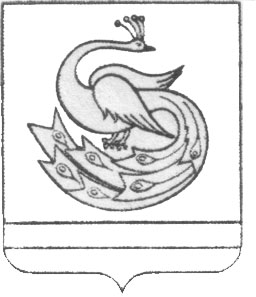 СОБРАНИЕ  ДЕПУТАТОВ  ПЛАСТОВСКОГО МУНИЦИПАЛЬНОГО РАЙОНАР Е Ш Е Н И Е«_28_»______03_____2017 г.                                                                      №29